Tribunale di Nocera InferioreUfficio Esecuzioni ImmobiliariUdienza del 03/07/18Comparizione Parti–G.E. dr. Luigi BobbioDalle ore 09,30R. G. E.CREDITOREDEBITOREorario1191/09OmissisOmissisOre 09,30279/12““Ore 09,30385/12““Ore 09,304129/12““Ore 09,305132/12““Ore 09,306137/12““Ore 09,307221/12““Ore 09,3081/13““Ore 09,3094/13““Ore 09,3010164/13““Ore 09,301135/15““Ore 09,301244/16““Ore 09,3013202/16““Ore 09,301447/17““Ore 09,301558/17““Ore 09,301667/17““Ore 09,3017186/17““Ore 09,30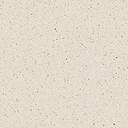 